Jaarplanning                                  2017/2018                              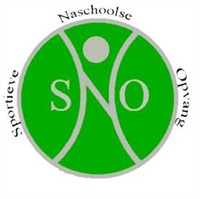 Young StarsWeek Datum MaandMaandag Dinsdag Woensdag Donderdag VrijdagOpmerking3421/25AugustusGroepsregels maken + KennismakingsspelGroepsregels maken + KennismakingsspelGroepsregels maken + KennismakingsspelGroepsregels maken + KennismakingsspelGroepsregels maken + Kennismakingsspel3528/1Aug/SeptBuskruitBuskruitBuskruitBuskruitBuskruit364/8SeptemberTrefbalTrefbalTrefbalTrefbalTrefbal3711/15SeptemberLevend strategoLevend strategoLevend strategoLevend strategoLevend stratego3818/22SeptemberWeek van het pesten/voetbalWeek van het pesten/voetbalWeek van het pesten/voetbalWeek van het pesten/voetbalWeek van het pesten/voetbal3925/29SeptemberMijn vriendje is de besteMijn vriendje is de besteMijn vriendje is de besteMijn vriendje is de besteMijn vriendje is de beste402/6OktoberAtletiekAtletiekAtletiekAtletiekAtletiek419/13OktoberLeusdenfit weekLeusdenfit weekLeusdenfit weekLeusdenfit weekLeusdenfit week4216/20OktoberHerfstvakantieHerfstvakantieHerfstvakantieHerfstvakantieHerfstvakantie 4323/27OktoberOud-Hollandse spelenOud-Hollandse spelenOud-Hollandse spelenOud-Hollandse spelenOud-Hollandse spelen4430/3Okt/NovDansenDansenDansenDansenDansen456/10NovemberHockeyHockeyHockeyHockeyHockey4613/17NovemberRugbyRugbyRugbyRugbyRugby4720/24NovemberBuskruitBuskruitBuskruitBuskruitBuskruit4827/1Nov/DecBootcampBootcampBootcampBootcampBootcamp494/8DecemberVerdedigingssportSinterklaasfilm VerdedigingssportVerdedigingssportVerdedigingssport5011/15DecemberKies je SportKies je SportKies je SportKies je SportKies je Sport5118/22December10 tellen in de rimboe10 tellen in de rimboe10 tellen in de rimboe10 tellen in de rimboe10 tellen in de rimboe52/125/29Dec/JanKerstvakantieKerstvakantieKerstvakantieKerstvakantieKerstvakantieWeek Datum MaandMaandag Dinsdag Woensdag Donderdag VrijdagOpmerking28/12JanuariBlind volleybalBlind volleybalBlind volleybalBlind volleybalBlind volleybal315/19JanuariHier ben ik!Hier ben ik!Hier ben ik!Hier ben ik!Hier ben ik!422/26JanuariBuskruitBuskruitBuskruitBuskruitBuskruit529/2Jan/FebLevend strategoLevend strategoLevend strategoLevend strategoLevend stratego65/9FebruariVerdedigingssportVerdedigingssportVerdedigingssportVerdedigingssportVerdedigingssport712/16FebruariDansen/acrobatiekDansen/acrobatiekDansen/acrobatiekDansen/acrobatiekDansen/acrobatiek819/23FebruariDaag je vriend uit!Daag je vriend uit!Daag je vriend uit!Daag je vriend uit!Daag je vriend uit!926/2Febr/MrtVoorjaarsvakantieVoorjaarsvakantieVoorjaarsvakantieVoorjaarsvakantieVoorjaarsvakantie 105/9MaartBootcampBootcampBootcampBootcampBootcamp1112/16MaartTjoekbalTjoekbalTjoekbalTjoekbalTjoekbal1219/23MaartBasketbal/ teambalBasketbal/ teambalBasketbal/ teambalBasketbal/ teambalBasketbal/ teambal1326/30MaartKingbalKingbalKingbalKingbalGoede vrijdag142/6April2e paasdagPaashaasknallenPaashaasknallenPaashaasknallenPaashaasknallen159/13AprilTrefbalTrefbalTrefbalTrefbalTrefbal1616/20AprilAtletiekAtletiekAtletiekAtletiekAtletiek1723/27AprilHockey/dans koningsspelenHockey/dans koningsspelenHockey/dans koningsspelenHockey/dans koningsspelenKoningsspelen1830/4MeiMeivakantieMeivakantieMeivakantieMeivakantieMeivakantie197/11MeiWinkel van SinkelWinkel van SinkelWinkel van SinkelWinkel van SinkelWinkel van Sinkel2014/18MeiFreerunnenFreerunnenFreerunnenFreerunnenFreerunnen2121/25MeiPINKSTEREN3-luiken spel3-luiken spel3-luiken spel3-luiken spel2228/1Mei/JuniVoetbalVoetbalVoetbalVoetbalVoetbal234/8JuniSlagbalSlagbalSlagbalSlagbalSlagbal2411/15JuniBootcampAvondvierdaagseAvondvierdaagseAvondvierdaagseAvondvierdaagse2518/22JuniEstafette spellenEstafette spellenEstafette spellenEstafette spellenEstafette spellen2628/29JuniBuskruitBuskruitBuskruitBuskruitBuskruit272/6JuliWateratletiekWateratletiekWateratletiekWateratletiekWateratletiek289/13JuliVrij spelen/ waterspelenVrij spelen/ waterspelenVrij spelen/ waterspelenVrij spelen/ waterspelenVrij spelen/ waterspelen28/337/19Juli/AugZomervakantieZomervakantieZomervakantieZomervakantieZomervakantie